     AGENDA             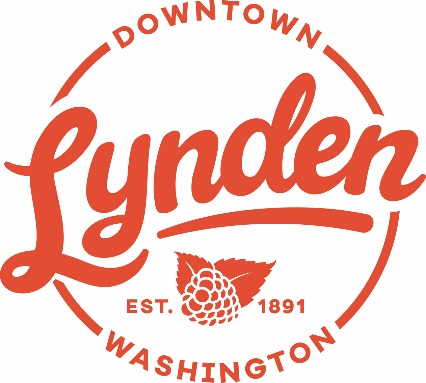                      Friday, November 8th, 2019 — DLBA Meeting            7:00 AM at              Muljat Realty Conference RoomAgendaWelcome – Introductions and comments  Review- Approval of previous meeting’s minutes- Financial report-- DLBA membership - Corporate update – Teri Treat- Raspberry Festival/3on3 review- Hot Thursday Nights / Hops Down Front reviewUpcoming Events:- Chamber news- Trick or Treat Downtown- Christmas Lighting- Elf on the Shelf City News and Update – Old WTP demolition7th Street Update (July 31 out to bid) – Mark SandalBusiness News:  - New Business – Symmetrie Studios, Lauckhart Building- Spaces available – next to Lynden Door, next to Edward Jones, Dutch Village Mall, next to Meeple Manor, - Bike rack update	General discussion/sharing 		 DLBA Communication Forums:Members Only Group – search Facebook groups for “members only Lynden DBA”Open Group – public - https://www.facebook.com/LyndenDBA?fref=ts&ref=br_tfDLBA Board Members: Teri Treat, Cheryl Hicks, Deb McClure, Ken Stap, B.J. Westra, Tammy Yoder, Mary Compton, Jerry Blankers, Chuck Robinson, Vin Quinneville , Linda Van Diest2019 Members  ( 91 as of 9/13/19  )Avenue BreadsBellingham Baby CompanyBlake Starkenburg (Northwood Properties)Blossoms Bookkeeping Solutions NWCentral Tax and Accounting (Moved to B'ham)Chandara House RestaurantCheeks JeansCHS NorthwestCity HairChuck Robinson AssociatesClean Water Services, LLCColony House FurnitureCompass Point Survey LLCCounty Orthopedics & Sports TherapyCreative Design Hair & Sculptured NailsCreativiteaCanoe Street LLC- Dutch village mallDeWagon WasserijDickson Medical ClinicDutch TreatEdward Jones InvestmentsEdward Jones building/W3 LLCElements HospitalityExceleration Driving SchoolFarmer's Insurance - Andy JewellFirst Reformed ChurchForge FitnessFront Street MarketDr. Geoffrey T. Tupper DDSGillies Funeral Home Inc.Good to Go Meat PiesGroeneweg, Vree, & Co.Hats Off T-Shirts & Engraving, Inc.Homeward DesignsInn at Lynden Forefront HospitalityJAG-Jaminson Advertising GroupJansen Art CenterJoFish RestaurantJohn Kamrar, AttorneyJourney SalonJWR DesignK Engineers, Inc. Electrical EngineeringKATZ! Coffee & Used BooksLyndale GlassLynden Chamber of CommerceLynden Community CenterLynden LiquorLynden Performing Arts/DVMLynden Pioneer MuseumLynden Public LibraryLynden Door Lynden Dutch BakeryLynden Family ChiropracticLynden Service CenterLynden SkatewayLynden Tribune & Print CompanyLynden's Barber Shop (formerly Cliff's)Muddy WatersMuljat Group North Real EstateNatural Way ChiropracticNew York Life Insurance CompanyNicole L. Terpstra, AttorneyNorthwest Propane, LLCNorthwest Surveying & GPS, Inc.Originals by ChadOverflow TapsParts WarehousePeoples BankPorchlight Prop. Management LLCPrint Stop, Inc.Reichhardt & Ebe EngineeringSmith Kosanke & Wright, PLLCSnapper Shuler Kenner InsuranceStarkenburg-KroontjeState Farm InsuranceStewart Tax and AccountingSweet Peas BoutiqueSyros Greek & Italian RestaurantTangled Threads Quilt Shop IncTelgenhoff & Oetgen P.S.US BankUS Post Office - LyndenVan Loo's Auto ServiceVander Giessen NurseryVander Griend Lumber Co. Inc.VibrantUSAVillage Books/Paper DreamsWhatcom Land TitleYoung Financial Services Zylstra Tire Center Inc